SUBJECT: [Same as previous email]Dear Linda,I’m just following up on the email I’d sent you earlier this week. I had a question about [topic of previous email] and I’d really appreciate your input. Looking forward to your reply. Sincerely,Jenna TorresEnglish Studies, Class of 2021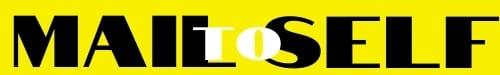 